Муниципальное казенное общеобразовательное учреждениеМарьевская средняя общеобразовательная школаОльховатский муниципальный районВоронежская область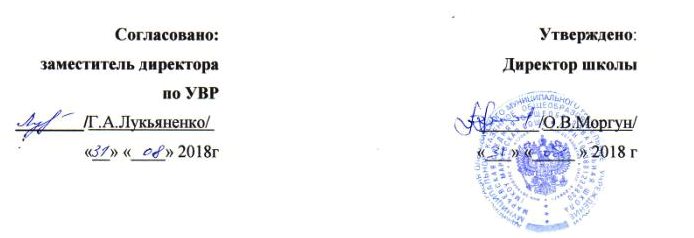 Рабочая программапо предмету «Мир информатики» 5 классана 2018-2019 учебный годСоставитель:учитель информатики  вкк Соболев Андрей Николаевич2018 годРабочая программа предмета «Мир информатики» составлена на основании следующих нормативно – правовых документов:с Федеральным государственным образовательным стандартом основного общего образования (приказ  Министерства образования и науки Российской Федерации от 17.12.2010г. № 1897);с  Федеральным  компонентом государственного образовательного стандарта (ФКГОС) по информатике; Федерального закона «Об образовании в Российской Федерации» №273 ФЗ 2013г.Примерной программы основного общего образования по информатике и информационным  технологиям  (базовый уровень) ;Авторской программы Л.Л. Босовой «Программа по информатике и ИКТ для 5-6 классов средней общеобразовательной школы» 2014 г. санитарно-эпидемиологических требований к условиям и организации обучения в ОУ (утверждены постановлением Главного государственного санитарного врача РФ от 29.12.2010г. № 189)учебного плана МКОУ Марьевской СОШ;годового учебного календарного графика на текущий учебный год;основной образовательной программы МОУ Марьевской СОШ.Согласно базисному учебному плану на изучение информатики в 5 классе отводится 1 час в неделю (35 часов в год).Программа по информатике для основной школы составлена в соответствии с: требованиями Федерального государственного образовательного стандарта основного общего образования (ФГОС ); требованиями к результатам освоения основной образовательной  программы (личностным, метапредметным, предметным); основными подходами к развитию и формированию универсальных учебных действий (УУД) для основного общего образования. В ней соблюдается преемственность с федеральным государственным образовательным стандартом начального общего образования; учитываются возрастные  и психологические особенности школьников, обучающихся на ступени основного общего образования, учитываются межпредметные связи.Цели и задачи изучения информатики в основной школе:формирование информационной и алгоритмической культуры; формирование представления о компьютере как универсальном устройстве обработки информации; развитие основных навыков и умений использования компьютерных устройств; формирование представления об основных изучаемых понятиях: информация, алгоритм, модель – и их свойствах; развитие алгоритмического мышления, необходимого для профессиональной деятельности в современном обществе; развитие умений составлять и записывать алгоритм для конкретного исполнителя; формирование знаний об алгоритмических конструкциях, логических значениях и операциях; знакомство с одним из языков программирования и основными алгоритмическими структурами — линейной, условной и циклической;формирование умений формализации и структурирования информации, умения выбирать способ представления данных в соответствии с поставленной задачей — таблицы, схемы, графики, диаграммы, с использованием соответствующих программных средств обработки данных.формирование навыков и умений безопасного и целесообразного поведения при работе с компьютерными программами и в Интернете, умения соблюдать нормы информационной этики и права.Достижение этих целей обеспечивается решением следующих задач:систематизация подходов к изучению предмета;формирование у учащихся единой системы понятий, связанных с созданием, получением, обработкой, интерпретацией и хранением информации;овладение навыками пользования распространенными прикладными пакетами;демонстрация основных приемов эффективного использования информационных технологий;формирование логических связей с другими предметами, входящими в курс среднего образования.                                      Место предмета в учебном планеРабочая учебная программа  предназначена для изучения курса информатики на базовом уровне, рассчитана на 35 учебных часов, из расчета 1 час в неделю. Контрольных тестовых работ-4, практических работ-13. Для реализации программы выбран учебно-методический комплекс (далее УМК), который входит в федеральный перечень учебников, рекомендованных (допущенных) к использованию в образовательном процессе в образовательных учреждениях, реализующих образовательные программы общего образования и имеющих государственную аккредитацию и обеспечивающий обучение курсу информатики, в соответствии с ФГОС, включающий в себя:Босова Л. Л. Информатика: учебник для 5 класса /Л. Л. Босова, А. Ю. Босова. - М.: БИНОМ. Лаборатория знаний, 2013.Босова Л. Л. Информатика: рабочая тетрадь для 5 класса /Л. Л. Босова, А. Ю. Босова. - М.: БИНОМ. Лаборатория знаний, 2013.                    Формы организации образовательного процессаРабочая программа предусматривает формирование у учащихся общеучебных умений и навыков, универсальных способов деятельности и ключевых компетенций. Существует много  методов обучения, но в своей работе я наиболее часто использую следующие:урок;демонстрация;индивидуальный;лекция;практикум.Формы обучения можно разделить на учебно-плановые, внеплановые и вспомогательные:фронтальные;коллективные;групповые;парные;индивидуальные;проектные.При организации учебного процесса используется следующая система уроков:Комбинированный урок - предполагает выполнение работ и заданий разного вида;	Урок решения задач - вырабатываются у учащихся умения и навыки решения задач на уровне обязательной и возможной подготовке;Урок – тест - тестирование проводится с целью диагностики пробелов знаний, тренировки технике тестирования;Урок – практическая работа - предлагаются разные виды практических работ;Урок – контрольная работа - урок проверки, оценки  и корректировки знаний. Проводится с целью контроля знаний учащихся по пройденной теме. При проведении уроков используются также интерактивные методы, а именно: работа в группах, учебный диалог, лекция-дискуссия, учебная дискуссия, игровое моделирование, защита проекта, совместный проект; традиционные методы: лекция, рассказ, объяснение, беседа.Виды и формы контроляКонтроль знаний, умений, навыков проводится в форме контрольных работ, выполнения тестов, практических работ. Контрольно – измерительные материалы, направленные на изучение уровня:знаний основ информатики (монологический ответ, экспресс – опрос, фронтальный опрос, тестовый опрос, написание и защита сообщения по заданной теме, объяснение результатов практической работы)приобретенных навыков самостоятельной и практической деятельности учащихся  (в ходе выполнения практических работ и решения задач)развитых свойств личности: творческих способностей, интереса к изучению информатики, самостоятельности, коммуникативности, критичности, рефлексии.Формы контролятестирование;фронтальный опрос; практикум.Планируемые результаты освоения учебного предмета:Личностными результатами обучения информатике в основной школе являются:формирование ответственного отношения к учению, готовности и способности обучающихся к саморазвитию и самообразованию на основе мотивации к обучению и познанию;формирование целостного мировоззрения, соответствующего современному уровню развития науки и общественной практики;развитие осознанного и ответственного отношения к собственным поступкам;формирование коммуникативной компетентности в процессе образовательной, учебно-исследовательской, творческой и других видов деятельности.Предметными результатами обучения информатике в основной школе являются:умение использовать термины «информация», «сообщение», «данные», «кодирование», «алгоритм», «программа»; понимание различий между употреблением этих терминов в обыденной речи и в информатике;умение	выполнять базовые операции над объектами: цепочками символов, числами, списками, деревьями; проверять свойства этих объектов; выполнять и строить простые алгоритмы;умение оперировать информационными объектами, используя графический интерфейс: открывать, именовать, сохранять объекты, архивировать и разархивировать информацию, пользоваться меню и окнами, справочной системой; предпринимать меры антивирусной безопасности;умение использовать готовые прикладные компьютерные программы и сервисы в выбранной специализации, умение работать с описаниями программ и сервисами;навыки выбора способа представления данных в зависимости от постановленной задачи. умение	искать информацию с применением правил поиска (построения запросов) в базах данных, компьютерных сетях, некомпьютерных источниках информации (справочниках и словарях, каталогах, библиотеках) при выполнении заданий и проектов по различным учебным дисциплинам; умение	пользоваться персональным компьютером и его периферийным оборудованием (принтером, сканером, модемом, мультимедийным проектором, цифровой камерой, цифровым датчиком); следовать требованиям техники безопасности, гигиены, эргономики и ресурсосбережения при работе со средствами информационных и коммуникационных технологий; Метапредметными результатами обучения информатике в основной школе являются:умение самостоятельно определять цели своего обучения, ставить и формулировать для себя новые задачи в учёбе и познавательной деятельности, развивать мотивы и интересы своей познавательной деятельности;владение основами самоконтроля, самооценки, принятия решений и осуществления осознанного выбора в учебной и познавательной деятельности;умение определять понятия, создавать обобщения, устанавливать аналогии, классифицировать, самостоятельно выбирать основания и критерии для классификации, устанавливать причинно-следственные связи, строить логическое рассуждение, умозаключение (индуктивное, дедуктивное и по аналогии) и делать выводы;умение создавать, применять и преобразовывать знаки и символы, модели и схемы для решения учебных и познавательных задач;смысловое чтение;умение осознанно использовать речевые средства в соответствии с задачей коммуникации; владение устной и письменной речью;формирование и развитие компетентности в области использования информационно-коммуникационных технологий (далее ИКТ-компетенции).приобретение опыта самостоятельного поиска, анализа и отбора информации с использованием различных источников и новых информационных технологий для решения познавательных задач.Содержание курса -35 ч1. Компьютер для начинающих (4 ч)Информация и информатика.Как устроен компьютер. Техника безопасности и организация рабочего места.Ввод информации в память компьютера. Клавиатура. Группы клавиш. Основная позиция пальцев на клавиатуре.Программы и файлы. Рабочий стол. Управление компьютером с помощью мыши. Главное меню. Запуск программ. Управление компьютером с помощью меню.Компьютерный практикум.Практическая работа №1 «Вспоминаем клавиатуру».Практическая работа №2 «Вспоминаем приемы управления компьютером».Практическая работа №3 «Создаем и сохраняем файлы».Практическая работа №4 «Работаем с электронной почтой».Клавиатурный тренажер.2. Информация вокруг нас (18 ч)Действия с информацией.Хранение информации. Носители информации. Передача информации. Кодирование информации. Язык жестов. Формы представления информации. Метод координат. Текст как форма представления информации. Табличная форма представления информации. Наглядные формы представления информации.Обработка информации. Изменение формы представления информации. Систематизация информации. Поиск информации. Кодирование как изменение формы представления информации.Получение новой информации. Преобразование информации по заданным правилам. Преобразование информации путем рассуждений. Разработка плана действий и его запись. Запись плана действий в табличной форме.Компьютерный практикум.Клавиатурный тренажер.Координатный тренажер.Логические компьютерные игры, поддерживающие изучаемый материал.3. Информационные технологии (10 ч)Подготовка текстовых документов. Текстовый редактор и текстовый процессор. Этапы подготовки документа на компьютере. Компьютерная графика. Графические редакторы. Устройства ввода графической информации. Создание движущихся изображений.Компьютерный практикум.Практическая работа №5 «Вводим текст».Практическая работа №6 «Редактируем текст».Практическая работа №7 «Работаем с фрагментами текста».Практическая работа №8 «Форматируем текст».Практическая работа №9 «Создаем простые таблицы».Практическая работа №10 «Строим диаграммы».Практическая работа №11 «Изучаем инструменты графического редактора».Практическая работа №12 «Работаем с графическими фрагментами».Практическая работа №13 «Планируем работу в графическом редакторе».Практическая работа №14 «Создаем списки».Практическая работа №15 «Ищем информацию в сети Интернет».Практическая работа №16 «Выполняем вычисления с помощью программы Калькулятор».Практическая работа №17 «Создаем анимацию». Практическая работа №18 «Создаем слайд-шоу».4. Итоговый контроль (1 ч)5. Резерв (2 ч)Учебно-тематический планТребования к уровню подготовки учащихся, обучающихся по данной программеУчащиеся должны знать/понимать: предмет информатики и основные области деятельности человека, связанные с ее применением; виды информации и ее свойства; принцип дискретного (цифрового) представления информации; перевод информации из одной знаковой системы в другую (из текста в таблицу, из аудиовизуального ряда в текст); название и функциональное назначение, основные характеристики устройств ПК; историю развития вычислительной техники; назначение, состав и загрузка операционной системы; операционную оболочку; представление о способах кодирования  информации; устройства компьютера, моделирующие основные компоненты информационных функций человека; программное и аппаратное обеспечение компьютера; назначение основных элементов окна графического редактора; приемы создания и редактирования изображения; основные элементы текста; приемы редактирования и форматирования текста; технологию вставки различных объектов; о требованиях к организации компьютерного рабочего места, соблюдать требования безопасности и гигиены в работе со средствами ИКТ правило создания анимации,уметь: классифицировать информацию по видам; приводить примеры информационных носителей; раскрывать свойства информации на примерах; представлять принципы кодирования информации; кодировать и декодировать простейшее сообщение; включать, выключать и перезагружать компьютер, работать с клавиатурой и мышью; вводить информацию в компьютер с помощью клавиатуры и мыши; соблюдать правила ТБ; различать устройства ввода и вывода; записывать/считывать информацию с любых носителей; работать с окнами в операционной системе Windows и операционной оболочке; запускать программы из меню Пуск; применять текстовый редактор для набора, редактирования и форматирования простейших текстов; применять простейший графический редактор для создания и редактирования рисунков; работать с файлами (создавать, копировать, переименовывать, осуществлять поиск); создавать, редактировать и формировать документ с использованием разных типов шрифтов и включающий рисунок и таблицу; выделять элементы текста; проверять орфографию в документе; выполнять вычисления с помощью приложения Калькулятор; различать виды информации по способам ее восприятия человеком, по формам представления на материальных носителях; приводить простые жизненные примеры передачи, хранения и обработки информации в деятельности человека, в живой природе, технике; создавать простейшие анимации.Критерии оценивания I.Отметка Оценка практических работОценка «5» ставится, если обучающийсявыполнил    работу    в    полном    объеме   с   соблюдением    необходимой последовательности действий;проводит  работу  в  условиях,   обеспечивающих  получение   правильных результатов и выводов;соблюдает правила техники безопасности;в ответе правильно и аккуратно выполняет все записи, таблицы, рисунки, чертежи,    графики, вычисления;правильно выполняет анализ ошибок.Оценка «4» ставится, если выполнены требования к оценке 5, но допущены 2-3 недочета, или не     более одной ошибки и одного недочета.Оценка «3» ставится, еслиработа выполнена не полностью, но объем выполненной части таков, что позволяет получить правильные результаты и выводы;в ходе проведения работы были допущены ошибки.Оценка «2» ставится, еслиработа выполнена не полностью и объем выполненной работы не позволяет сделать правильных выводов;работа проводилась неправильно.Оценка устных ответовОценка «5» ставится в том случае, если обучающийсяправильно понимает сущность вопроса, дает точное определение и истолкование основных понятий;правильно анализирует условие задачи, строит алгоритм и записывает программу;строит ответ по собственному плану, сопровождает ответ новыми примерами, умеет применить знания в новой ситуации;может установить связь между изучаемым и ранее изученным материалом из курса информатики, а также с материалом, усвоенным при изучении других предметов.Оценка «4» ставится, еслиответ обучающегося удовлетворяет основным требованиям к ответу на оценку 5, но дан без использования собственного плана, новых примеров, без применения знаний в новой ситуации, без использования связей с ранее изученным материалом и материалом, усвоенным при изучении других предметов;обучающийся допустил одну ошибку или не более двух недочетов и может их исправить самостоятельно или с небольшой помощью учителя.Оценка «3» ставится, если обучающийся:правильно понимает сущность вопроса, но в ответе имеются отдельные пробелы в усвоении вопросов курса информатики, не препятствующие дальнейшему усвоению программного материала;умеет применять полученные знания при решении простых задач по готовому алгоритму;допустил не более одной грубой ошибки и двух недочетов, не более одной грубой и одной негрубой ошибки, не более двух-трех негрубых ошибок, одной негрубой ошибки и трех недочетов;допустил четыре-пять недочетов.Оценка «2» ставится, если обучающийся не овладел основными знаниями и умениями в соответствии с требованиями программы и допустил больше ошибок и недочетов, чем необходимо для оценки 3. Оценка тестовых работОценка «5» ставится в том случае, если обучающийся:выполнил   работу   в   полном   объеме   с   соблюдением    необходимой последовательности действий;допустил не более 2% неверных ответов.Оценка «4» ставится, если выполнены требования к оценке 5, но допущены ошибки (не более 20% ответов от общего количества заданий).Оценка «3» ставится, если учащийсявыполнил работу в полном объеме, неверные ответы составляют от 20% до 50% ответов от общего числа заданий;если работа выполнена не полностью, но объем выполненной части таков, что позволяет получить оценку.Оценка «2» ставится, еслиработа, выполнена полностью, но количество правильных ответов не превышает 50% от общего числа заданий;работа выполнена не полностью и объем выполненной работы не превышает 50% от общего числа заданий.II.ПортфолиоЛитература и средства обученияЛитература для учителя:Босова Л.Л., Босова А.Ю. Уроки информатики в 5–7 классах: методическое пособие. – М.: БИНОМ. Лаборатория знаний, 2012.Босова Л.Л., Босова А.Ю., Коломенская Ю.Г. Занимательные задачи по информатике. – М.: БИНОМ. Лаборатория знаний, 2012.Босова Л.Л. Информатика: Учебник для 5 класса. – М.: БИНОМ. Лаборатория знаний, 2013.Босова Л.Л. Информатика: рабочая тетрадь для 5 класса. – М.: БИНОМ. Лаборатория знаний, 2013.Босова Л.Л. Набор цифровых образовательных ресурсов «Информатика 5-7». – М.: БИНОМ. Лаборатория знаний, 2012.Для учащихся:Босова Л.Л. Информатика: Учебник для 5 класса. – М.: БИНОМ. Лаборатория знаний, 2013.Босова Л.Л. Информатика: рабочая тетрадь для 5 класса. – М.: БИНОМ. Лаборатория знаний, 2013.Интернет-ресурсы:1. www.edu.ru (сайт МОиН РФ) и www.ege.еdu.ru Аналитические отчеты. Результаты ЕГЭ. Федеральный институт педагогических измерений; Министерство образования и науки РФ, Федеральная Служба по надзору в сфере образования и науки. .2. www.school.edu.ru (Российский общеобразовательный портал).3. www.pedsovet.org (Всероссийский Интернет-педсовет)4. www.fipi.ru (сайт Федерального института педагогических измерений).5. http://school-collection.edu.ru/ - единая коллекция цифровых образовательных ресурсов.6. http://www.klyaksa.net/htm/kopilka/uroki1/index.htm  Информатика и информа-ционно - коммуникационные технологии в школе.7. http://www.metod-kopilka.ru   методическая копилка для учителей Материально-техническое обеспечение:Аппаратные средства:КомпьютерИнтерактивный комплектПринтерСетевые устройстваУстройства для ручного ввода текстовой информации и манипулирования экранными объектами — клавиатура и мышь.Программные средства:Операционная система – Windows XP.Файловый менеджер (в составе операционной системы или др.).Антивирусная программа.Программа-архиватор.Простая система управления базами данных.Виртуальные компьютерные лаборатории.Мультимедиа проигрыватель (входит в состав операционных систем).Приложение 1Календарно-тематическое планирование№ Наименование разделов Всего часовВ том числе на:В том числе на:В том числе на:В том числе на:№ Наименование разделов Всего часовтеориютестовыеработыпрактические  работыконтрольныеработыКомпьютер для начинающих 4211-Информация вокруг нас 18161-Информационные технологии 10110-Итоговый контроль 11-Резерв22-Итого3518413-№Разделы и темыКоличество часовТип урокаПланируемые результаты в соответствии с ФГОСПланируемые результаты в соответствии с ФГОСПланируемые результаты в соответствии с ФГОСВиды и формы контроляД/зДатаДата№Разделы и темыКоличество часовТип урокаЛичностныеМетапредметныеПредметныеВиды и формы контроляД/зДатаДата№Разделы и темыКоличество часовТип урокаЛичностныеМетапредметныеПредметныеВиды и формы контроляД/зпланфактЦели изучения курса информатики. Информация вокруг нас. Техника безопасности.1изучение нового материалаНавыки безопасного и целесообразного поведения при работе в компьютерном классеумение работать с учебником; умение работать с электронным приложением к учебникуобщие представления о целях изучения курса информатики;общие представления об информации и информационных процессахЭвристическая беседа §1, рабочая тетрадь (РТ): №1, №4, №7, №10; №7 на стр. 9 учебника.Компьютер – универсальная машина для работы с информацией1изучение нового материала, обобщениеПовышение своего образовательного уровня и уровня готовности к продолжению обучения с использованием ИКТосновы ИКТ- компетентностизнание основных устройств компьютера и их функцийТекущий контроль.Опрос.§2, РТ: №12, №13, №14, №23;  №9 на стр.16 учебника.Ввод информации в память компьютера. Клавиатура. Входная контрольная работа1изучение нового материала, развитие и закрепление умений и навыковнавыки безопасного и целесообразного поведения при работе в компьютерном классеосновы ИКТ- компетентности; умение ввода информации с клавиатурыпредставление об основных устройствах ввода информации в память компьютераФронтальный опрос. Тестирование§3; РТ: №25, №26, №28, №33.Управление компьютером. 1изучение нового материала, практикумпредставление о роли компьютеров в жизни современного человекаосновы ИКТ- компетентности; навыки управлениякомпьютеромобщие представления о пользовательском интерфейсе; представление о приёмах управления компьютеромТекущий контрольВыполнение практической работы§4; РТ: №38, №39, №42, №53; №21 на стр. 34 учебника.Хранение информации1изучение нового материала, практикумпонимание важности для современного человека владения навыком слепой десятипальцевой печати.понимание единой сущности процесса хранения информации человеком и технической системой; основы ИКТ- компетентности; умения работы с файлами; умения упорядочивания информации в личном информационном пространствеобщие представления о хранении информации какинформационном процессе; представления о многообразии носителей информацииФронтальный опрос, практикум§5; РТ: №55, №59, №63, №64, №67. Передача информации1изучение нового материала, развитие и закрепление умений и навыковпонимание важности для современного человека владения навыками работы на компьютерепонимание единой сущности процесса передачи информацииобщие представления о передаче информации какинформационном процессе; представления об источниках информации, информационных каналах, приёмниках информацииТекущий контроль.Опрос, практикум§6; РТ: №70, №72, №74. Дополнительное задание: №75Электронная почта1изучение нового материала, практикум, обобщениепонимание значения хранения информации для жизни человека и человечества; интерес к изучению информатикиосновы ИКТ -компетентности; умение отправлять и получать электронные письмаобщие представления об электронной почте, об электронном адресе и электронном письмеФронтальный опрос, практикум§6 (3); РТ: №76, №77. Дополнительное задание: №78.В мире кодов. Способы кодирования информации1комбинированный урокпонимание значения коммуникации для жизни человека и человечества; интерес к изучению информатикиумение перекодировать информацию из однойпространственно-графической или знаково-символической формы в другую;общие представления о кодах и кодировании; умениякодировать и декодировать информацию при известных правилахкодирования;Текущий контроль.Опрос.Решение задач§7(1, 2), РТ: №79–№98 (выборочно, по усмотрению учителя).Метод координат. Тест по теме «Информация и информационные процессы»1изучение нового материала, развитие и закрепление умений и навыковпонимание значения коммуникации для жизни человека и человечества; интерес к изучению информатикипонимание необходимости выбора той или иной формыпредставления (кодирования) информации в зависимости от стоящей задачипредставление о методе координатФронтальный опрос, практикум. Решение задач§7(3), РТ: №99 (количество вариантов — по желанию ученика), №100.Текст как форма представления информации. Компьютер – основной инструмент подготовки текстов1изучение нового материала, развитие и закрепление умений и навыковпонимание значения различных кодов в жизни человека;интерес к изучению информатикиосновы ИКТ-компетентности; умение осознанно строить речевое высказывание в письменной формеобщее представление о тексте как форме представления информации; умение создавать несложные текстовые документы; сформировать у школьников представление о компьютере как инструменте обработки текстовой информацииФронтальный опрос, практикум§8 (1, 3); РТ: №102, №104 (построить одну из цепочек по выбору учащегося), №105.Основные объекты текстового документа. Ввод текста1изучение нового материала, практикумпонимание значения различных кодов в жизни человека;интерес к изучению информатики.основы ИКТ- компетентности; умение осознанно строить речевое высказывание в письменной формепонятие о документе, об основных объектах текстового документа; знание основных правил ввода текста; умение создавать несложные текстовые документы на родном языкеТекущий контроль.Опрос,практикум§8 (2, 4); РТ: №111, №103.Редактирование текста1изучение нового материала, практикумчувство личной ответственности за качество окружающей информационной средыосновы ИКТ- компетентности; умение осознанно строить речевое высказывание в письменной формепредставление о редактировании как этапе созданиятекстового документа; умение редактировать несложные текстовые документы на родном языкеПрактикум§8 (5); РТ: №110, №112.Текстовый фрагмент и операции с ним.1изучение нового материала, практикумчувство личной ответственности за качество окружающей информационной средыосновы ИКТ- компетентности; умение осознанно строить речевое высказывание в письменной форме; умение выполнять основные операции по редактированию текстовых документовумение работать с фрагментами в процессе редактирования текстовых документовТекущий контроль.Опрос,практикум§8 (5); РТ: №113, №114, №115.Форматирование текста1изучение нового материала, практикумчувство личной ответственности за качество окружающей информационной средыосновы ИКТ-компетентности; умение оформлять текст в соответствии с заданными требованиями к шрифту, его начертанию, размеру и цвету, к выравниванию текстапредставление о форматировании как этапе созданиятекстового документа; умение форматировать несложные текстовые документыТекущий контроль.Опрос,практикум§8; РТ: №118. Дополнительное задание: №119.Представление информации в форме таблиц. Структура таблицы.1изучение нового материала, практикумчувство личной ответственности за качество окружающей информационной среды.основы ИКТ-компетентности; умение применятьтаблицы для представления разного рода однотипной информациипредставление о структуре таблицы; умение создавать простые таблицыТекущий контроль.Опрос,практикум§9 (1); РТ: №121, №123, №124.Табличное решение логических задач.1изучение нового материала, практикумчувство личной ответственности за качество окружающей информационной среды.основы ИКТ-компетентности; умение использовать таблицы для фиксации взаимно однозначного соответствия между объектами двух множествумение представлять информацию в табличной формеТекущий контроль.Опрос.Решение задач.§9 (2); РТ: №126, №127. Дополнительное задание: №129.Разнообразие наглядных форм представления информации1изучение нового материала, развитие и закрепление умений и навыковчувство личной ответственности за качество окружающей информационной средыумение выбирать форму представления информации,соответствующую решаемой задачеумение представлять информацию в наглядной формеТекущий контроль.Опрос,практикум§10 (1, 2); №5 и №6 на стр. 73 учебника; РТ: №132. Дополнительное задание: №137.Диаграммы. Создание диаграмм на компьютере. 1комбинированный урокчувство личной ответственности за качество окружающей информационной средыумение выбирать форму представления информации,соответствующую решаемой задаче; умение визуализировать числовыеданныеумение строить столбиковые и круговые диаграммыТекущий контроль.Опрос,Практикум. §10 (5); РТ: №134, №135, №136.Компьютерная графика. Инструменты графического редактора1изучение нового материала, практикумчувство личной ответственности за качество окружающей информационной средыразвитие ИКТ-компетентности; умение выбирать форму представления информации, соответствующую решаемой задачеумение создавать несложные изображения с помощью графического редактора; развитие представлений о компьютере какуниверсальном устройстве работы с информациейТекущий контрольВыполнение практической работы§ 11 (1, 2); РТ: №138, №139.Преобразование графических изображений1изучение нового материала, практикумчувство личной ответственности за качество окружающей информационной средыразвитие ИКТ-компетентности; умение выбирать форму представления информации, соответствующую решаемой задачеумение создавать и редактировать изображения, используя операции с фрагментами; представления об устройстве ввода графическойинформацииТекущий контроль.Опрос,практикум§ 11 (2, 3); РТ: №142, №143, №144.Создание графических изображений. Тестирование по теме «Обработка информации средствами текстового и графического редакторов».1изучение нового материала, практикумчувство личной ответственности за качество окружающей информационной средыумение выделять в сложных графических объектах простые; умение планировать работу по конструированию сложных объектов из простых; развитие ИКТ- компетентностиумение создавать сложные изображения, состоящие из графических примитивовТекущий контрольВыполнение практической работы. Тестирование§ 11; РТ: №145. Дополнительное задание: №146.Разнообразие задач обработки информации. Систематизация информации1изучение нового материала, развитие и закрепление умений и навыковчувство личной ответственности за качество окружающей информационной средыумение выделять общее; представления о подходах купорядочению (систематизации) информациипредставление об информационных задачах и ихразнообразии; представление о двух типах обработки информацииЭвристическая беседа Решение задач§ 12 (1, 2); РТ: №148, №149, №150.Списки – способ упорядочивания информации1изучение нового материала, практикумчувство личной ответственности за качество окружающей информационной средыпредставления о подходах к сортировке информации; понимание ситуаций, в которых целесообразно использовать нумерованные или маркированные списки; ИКТ- компетентностьпредставление о списках как способе упорядочиванияинформации; умение создавать нумерованные и маркированные спискиТекущий контроль.Опрос,практикум§ 12 (2); РТ: №151, №52.Поиск информации1изучение нового материала, практикум, обобщениечувство личной ответственности за качество окружающей информационной средыумения поиска и выделения необходимой информации; ИКТ- компетентность: поиск и организация хранения информациипредставление о поиске информации как информационной задачеТекущий контроль.Опрос,практикум§ 12 (3); РТ: №153, №154, №155.Кодирование как изменение формы представленияинформации1комбинированный урокчувство личной ответственности за качество окружающей информационной средыумение преобразовывать информацию из чувственной формы в пространственно-графическую или знаково-символическую; умение перекодировать информацию из одной знаковой системы в другую; умение выбирать форму представления информации в зависимости от стоящей задачипредставление о кодировании как изменении формы представления информацииТекущий контрольВыполнение практической работы§ 12 (4); РТ: №158, №159, №162.Преобразование информации по заданным правилам.1изучение нового материала, практикумпервичные навыки анализа и критической оценки получаемой информации; ответственное отношение к информации с учетом правовых и этических аспектов её использованияумение анализировать и делать выводы; ИКТ-компетентность; умение использовать приложение Калькулятор для решения вычислительных задачпредставление об обработке информации путём еёпреобразования по заданным правиламТекущий контрольВыполнение практической работы§ 12 (5); РТ: №165, №166, №174. Дополнительное задание: №173.Преобразование информации путем рассуждений1изучение нового материала, развитие и закрепление умений и навыковпонимание роли информационных процессов в современном миреумение анализировать и делать выводыпредставление об обработке информации путём логических рассужденийТекущий контрольРешение задач§ 12 (6), №15, №16 в учебнике; РТ: №176, №178.Разработка плана действий. Задачи о переправах.1развитие и закрепление умений и навыковпонимание роли информационных процессов в современном миреумение планировать пути достижения целей; соотносить свои действия с планируемыми результатами; осуществлять контроль своей деятельности; корректировать свои действия в соответствии с изменяющейся ситуацией; оценивать правильность выполнения поставленной задачипредставление об обработке информации путём разработки плана действийТекущий контроль.Опрос,практикум§12 (7); №179, №180 (записать решение в тетрадь). Дополнительное задание: №183 в РТТабличная форма записи плана действий. Задачи о переливаниях1изучение нового материала, развитие и закрепление умений и навыковпонимание роли информационных процессов в современном миреумение планировать пути достижения целей; соотносить свои действия с планируемыми результатами; осуществлять контроль своей деятельности; определять способы действий в рамках предложенных условий; корректировать свои действия в соответствии с изменяющейся ситуациейпредставление об обработке информации путём разработки плана действийТекущий контроль.Опрос.Решение задач§12 (7), №20 в учебнике; №181, №184 в РТ.Создание движущихся изображений1изучение нового материала, практикумпонимание роли информационных процессов в современном миреумение планировать пути достижения целей; соотносить свои действия с планируемыми результатами; осуществлять контроль своей представление об анимации, как о последовательности событий, разворачивающихся по определённому плануТекущий контроль.Опрос,практикум§ 2.12, №21 в учебнике.Создание анимации по собственному замыслу1изучение нового материала, практикумпонимание роли информационных процессов в современном миреумение планировать пути достижения целей; корректировать свои действия в соответствии с изменяющейся ситуацией; оценивать правильность выполнения поставленной за дачи; ИКТ- компетентностьнавыки работы с редактором презентацийТекущий контроль.Опрос,практикумПодумать, что нового узнали на уроках информатики.Создание итогового мини-проекта1практикумпонимание роли информационных процессов в современном миреумение структурировать знания; умения поиска ивыделения необходимой информации; ИКТ-компетентностьпредставления об основных понятиях, изученных на уроках информатики в 5 классеПрактикум Повторить основные понятия курса информатики Итоговое тестирование.1контроль знанийпонимание роли информационных процессов в современном миреумение структурировать знания; умения поиска ивыделения необходимой информации; ИКТ-компетентностьпредставления об основных понятиях, изученных на уроках информатики в 5 классеТестированиеПовторить основные понятия курса информатики.Резерв учебного времени2практикумпонимание роли информационных процессов в современном миреумение структурировать знания; умения поиска ивыделения необходимой информации; ИКТ-компетентностьпредставления об основных понятиях, изученных на уроках информатики в 5 классеТекущий контроль.Опрос,практикумПовторить основные понятия курса информатики.